POJMENUJTE OBRÁZEK A NAPIŠTE SLOVO.	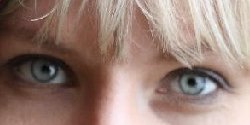  O   __ __ 				O Č I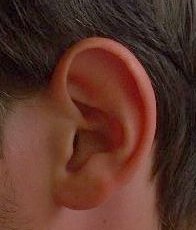  U   __  __			U CH O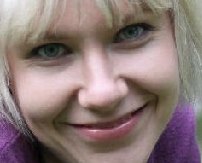  N   __  __ 				N O S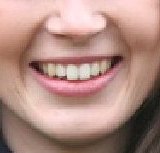  Z   __  __  __		Z U B YŘEKNĚTE BARVY, KTERÉ VIDÍTE NA OBRÁZKU. POJMENUJTE OBRÁZEK. 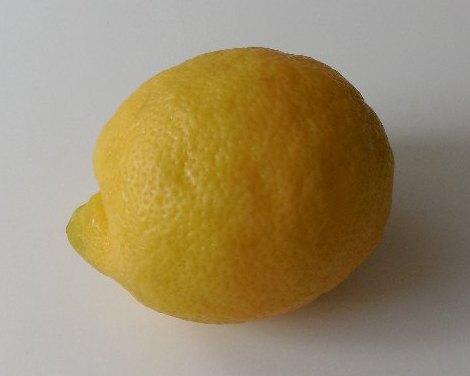 ŽLTÁ				citrón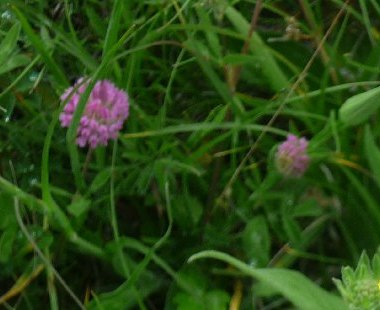 ZELENÁ			tráva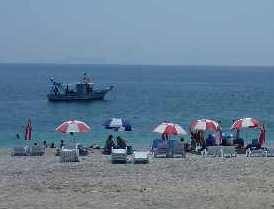 MODRÁ			nebo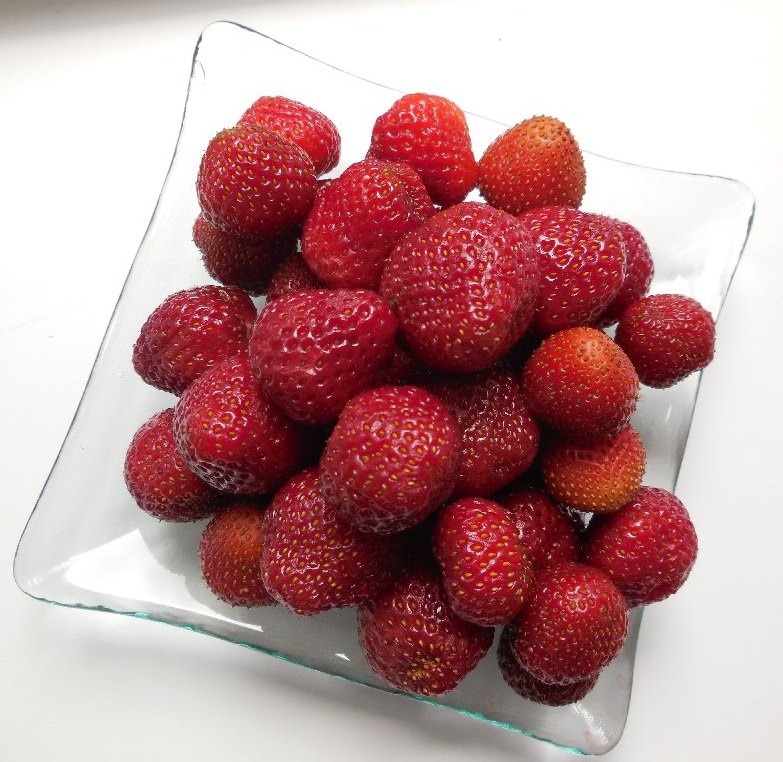 ČERVENÁ		jahody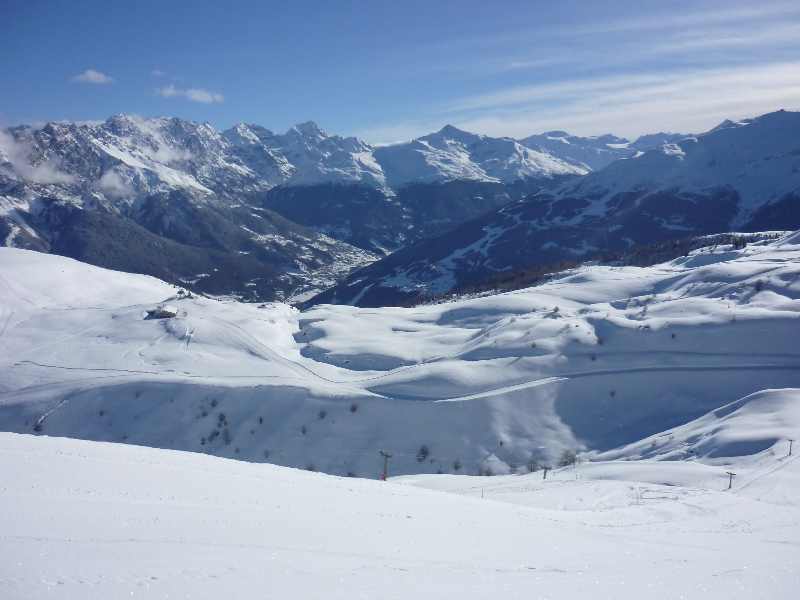 BIELA			sneh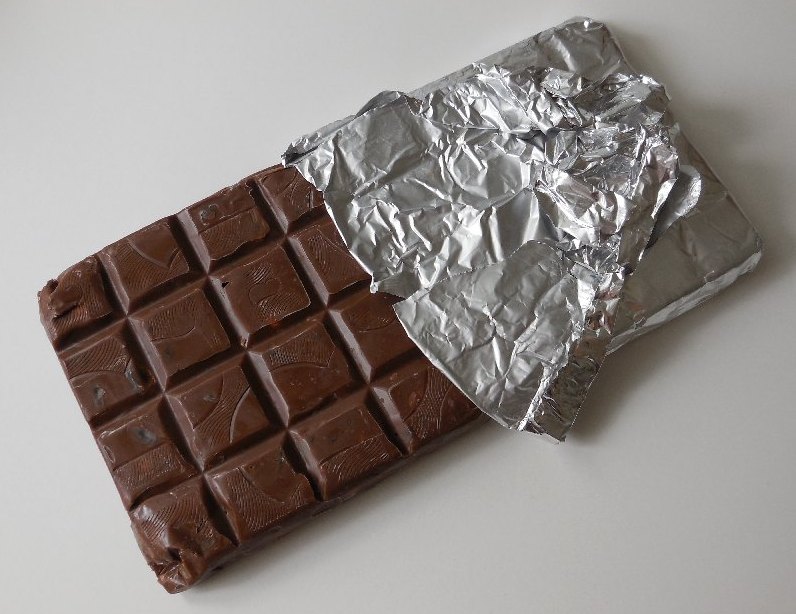 HNEDÁ		čokoládaPOJMENUJTE BARVY A NAPIŠTE: 	Ž  __  __  __  __			žltá			M  __  __  __  __				modrá			Č  __  __  __  __  __  __	červená			Z  __  __  __  __  __		zelená			B  __  __  __					biela			Č  __  __  __  __				čiernaDOPLŇTE DO VĚTY BARVU.Tráva je …………… .						zelenáObloha bez mráčika je …………… .		modráZrelý citrón má …………… farbu. 		žltúNevesta má ……………. šaty.			bieleNa nebi svieti ……………. slnko.			žltéZrelé čerešně sú …………….				červenéHavran má  …………….	perí.			čierneMore je krásne ……………. .				modréSrdce je ……………. .						červenéJe ……………. ako uhoľ. 					čiernyV zimě padá ……………. sneh.			biely POJMENUJTE PŘEDMĚTY A DOPLŇTE VĚTY.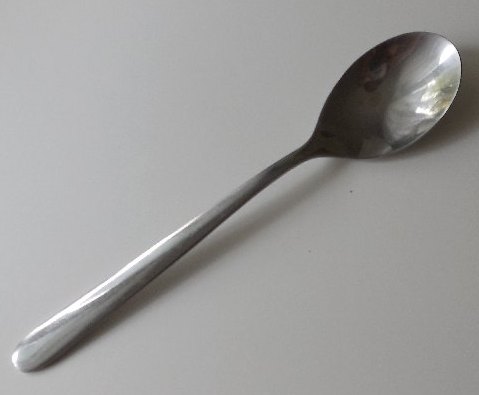 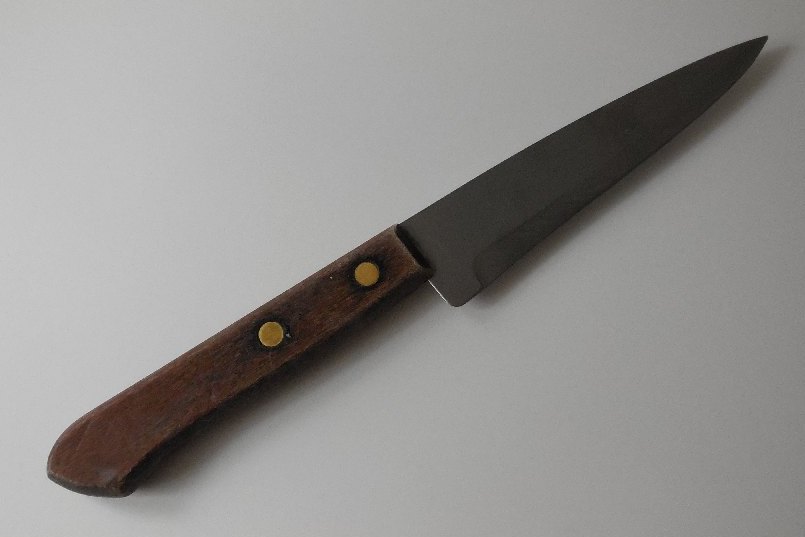 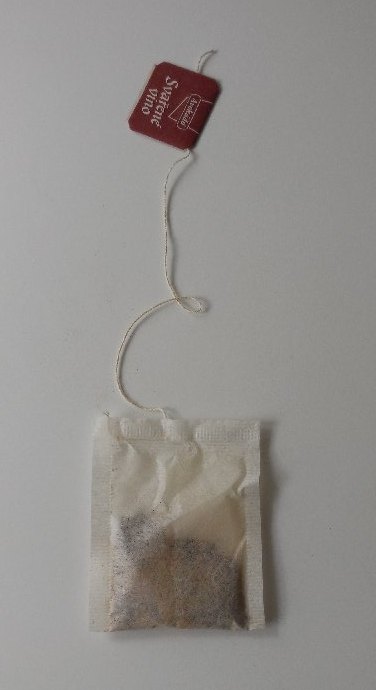 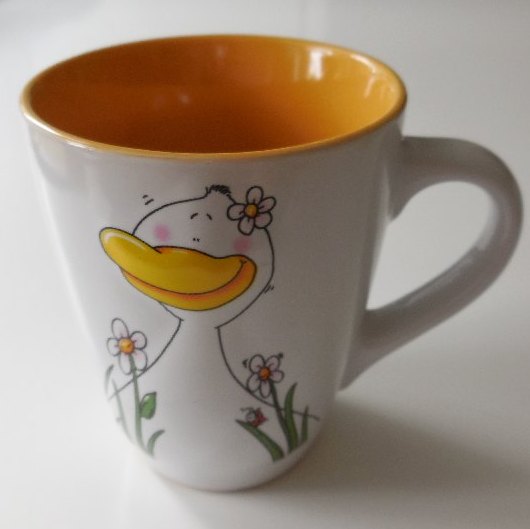 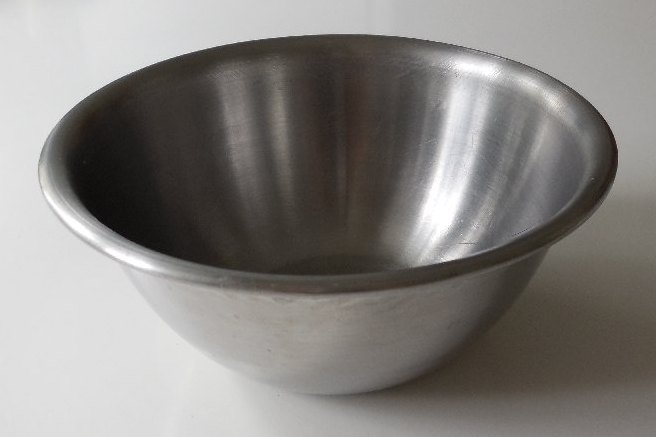 Polievku jeme  ……………. .				lyžicouHorúcou vodou zalejeme ……………. .	čajČaj pijeme z  ……………. .				hrnčekaChleba krájame  ……………. .			nožomPes pije vodu z  ……………. .				misky